ФормаПАСПОРТ СПЕЦИАЛИСТА8. Гражданство _________Кыргызстан______________________________________________Образование _________Высшее_____________________________________________________1. наименование вуза, где учился ____Кыргызский государственный институт искусств им. Б.Бейшеналиевой_________________________________________________________2. год окончания вуза _______1976 г.___________________________________________Место работы в настоящее время1. Государство ______________Кыргызстан___________________________________________2. Организация _______Кыргызская национальная консерватория_________________3. Должность ____________старший преподаватель_______________________________Наличие ученой степени1. Степень (К) ____________________________________________________________________Отрасль наук ____________________________________________________________________Шифр специальности (по номенклатуре научных работников) ___________________________Дата присуждения ________________________________________________________________2. Степень (Д) ____________________________________________________________________Отрасль наук ____________________________________________________________________Шифр специальности (по номенклатуре научных работников) ___________________________Дата присуждения ________________________________________________________________Наличие ученых званий1. Ученое звание (доцент/снс) ______________________________________________________Специальность __________________________________________________________________Дата присвоения _________________________________________________________________2. Ученое звание (профессор) ______________________________________________________Специальность __________________________________________________________________Дата присвоения _________________________________________________________________Наличие академических званий1. Звание _____________________________ Академия _________________________________2. Звание _____________________________ Академия _________________________________1. Количество публикаций ________________ в т.ч. научных ____________________________монографий _____________________, учебно-методических ____________________________открытий ___________________________, изобретений ________________________________Научные трудыОсновные: шифр научной специальности ____________________________________________1. ______________________________________________________________________________2. ______________________________________________________________________________3. ______________________________________________________________________________Основные смежные: шифр научной специальности ____________________________________1. ______________________________________________________________________________2. ______________________________________________________________________________3. ______________________________________________________________________________Дополнительные смежные: шифр научной специальности ______________________________1. ______________________________________________________________________________2. ______________________________________________________________________________3. ______________________________________________________________________________Наличие почетных  званий1. Почетное звание (заслуженный) ______________________________________________________Дата присвоения _________________________________________________________________2. Почетное  звание (народный) ______________________________________________________Дата присвоения _________________________________________________________________Дата заполнения "___" ________________________ 20__ г.Подпись                                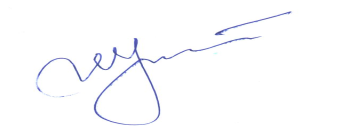 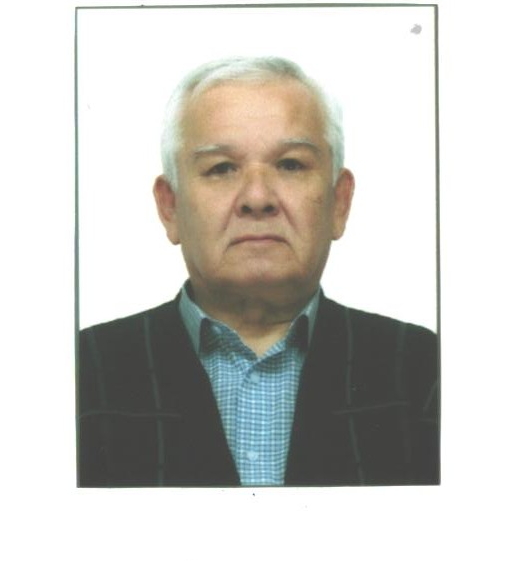 1. Фамилия __________Иманалиев______________________2. Имя ____________Уразбай_________________________3. Отчество ______ЖуматовиЧ_______________________4. Пол ______________Мухской_____________________5. Дата рождения _____30 июня___1950 г. _____________6. Место рождения _____Казахстан. Уральская область, станция Фойма________________________________________________7. Национальность _________казах__________________________